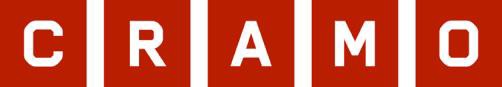 KONTOANSÖKAN Ifylld kontoansökan lämnas på Cramo depå. Var god uppvisa legitimation.Ansökan blir föremål för kreditbedömning. Omfrågande privatpersoner aviseras att en kreditkontroll gjorts av Cramo AB, via brev eller e-post. Beviljad kredit gäller omgående och kan komma att omprövas, om särskilda skäl föreligger. Betalningsvillkor och villkor i övrigt är i enlighet med Cramo AB:s allmänna hyresvillkor som finns angivna i Hyresguiden och på Cramos hemsida www.cramo.seObservera att vid kontant betalning – kontantorder - medges endast betalning med kontokort/kreditkort.IFYLLES AV SÖKANDE, BOKSTAVERASIFYLLES AV CRAMO. ARKIVERAS AV BERÖRD DEPÅRestriktioner – Bilaga 1Lägg ihop med kontoansökanJuridiska bolagsnamnet med ”AB, HB, KB, enskild firma etc” (alt fullständigt namn på privatperson)Juridiska bolagsnamnet med ”AB, HB, KB, enskild firma etc” (alt fullständigt namn på privatperson)Organisationsnummer alt. PersonnummerOrganisationsnummer alt. PersonnummerRegistrerad adress alt. folkbokföringsadressRegistrerad adress alt. folkbokföringsadressFaktureringsadress (om annan än ovan)Faktureringsadress (om annan än ovan)Postadress (postnummer och postort)Postadress (postnummer och postort)Namn kontaktperson/beställare, om annan än ovanFast telefonnummer kontor:Mobiltelefonnummer:E-post adress (obligatorisk om PDF-faktura):Betalning mot faktura (per post, avi avgift 60 kr)                 Betalning mot kontokort/kreditkort (tar ej emot amex, diners club)Betalning mot PDF-faktura (via e-post 0 kr)	  Betalning mot faktura (per post, avi avgift 60 kr)                 Betalning mot kontokort/kreditkort (tar ej emot amex, diners club)Betalning mot PDF-faktura (via e-post 0 kr)	        Kundrestriktioner (begränsa vilka som får hyra, separat bilaga)        Kundrestriktioner (begränsa vilka som får hyra, separat bilaga)  Undertecknad, bekräftar att ansökan har utförts av person som är firmatecknare alternativt behörig genom fullmakt. Genom underskrift av ansökan bekräftar undertecknad vidare att sökanden accepterat och godkänt Cramo AB:s allmänna hyresvillkor angivna i Hyresguiden samt  Cramos hemsida www.cramo.se och att parterna är överens  om att dessa villkor skall tillämpas och utgöra avtalsinnehåll mellan parterna såvitt annat inte skriftligt avtalats.Ort och Datum: …………………………………………………………………...............................................Underskrift: ………….………………………………. Namnförtydligande :………………..................................Personnummer: ………………………………………. Legitimationshandling: …………………..........................Undertecknad, bekräftar att ansökan har utförts av person som är firmatecknare alternativt behörig genom fullmakt. Genom underskrift av ansökan bekräftar undertecknad vidare att sökanden accepterat och godkänt Cramo AB:s allmänna hyresvillkor angivna i Hyresguiden samt  Cramos hemsida www.cramo.se och att parterna är överens  om att dessa villkor skall tillämpas och utgöra avtalsinnehåll mellan parterna såvitt annat inte skriftligt avtalats.Ort och Datum: …………………………………………………………………...............................................Underskrift: ………….………………………………. Namnförtydligande :………………..................................Personnummer: ………………………………………. Legitimationshandling: …………………..........................Interna anteckningar:Kreditkontroll gjord i Creditsafe Ja	NejInterna anteckningar:Kredit beviljadJa	NejInterna anteckningar:Datum och Ort:Interna anteckningar:Signatur/Depå:Interna anteckningar:Erhåller kundnr:Namn (För- och efternamn)Telefonnummer